ТРЕБОВАНИЯ К ЭКИПИРОВКЕ УЧАСТНИКОВ ПЕРВЕНСТВА ЦФО - 2017Каждый участник, допущенный к соревнованиям, должен иметь индивидуальное защитное снаряжение стандарта IKO или аналоги белого цвета. Протекторы на голень и подъем стопы чулочного типаПерчатки на кисти рук с обязательной защитой суставовШлем на голову с обязательной защитой подбородкаПротектор на грудь. (Участницам разрешается использовать протектор на грудь следующего образца: верхняя граница протектора – на уровне вторых ребер, нижняя граница протектора – не ниже края реберных дуг, боковые границы протектора – по передним подмышечным линиям; протектор должен защищать как минимум грудь; протектор не должен иметь пластиковых элементов).Паховый протектор (раковина).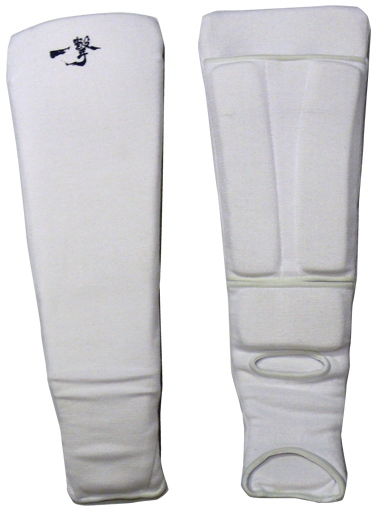 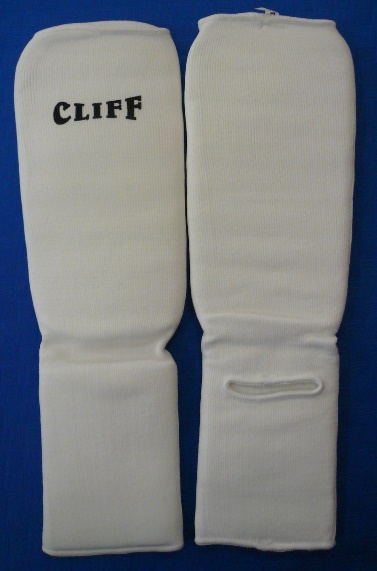 Стандарт ИКОАналог 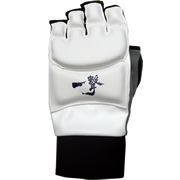 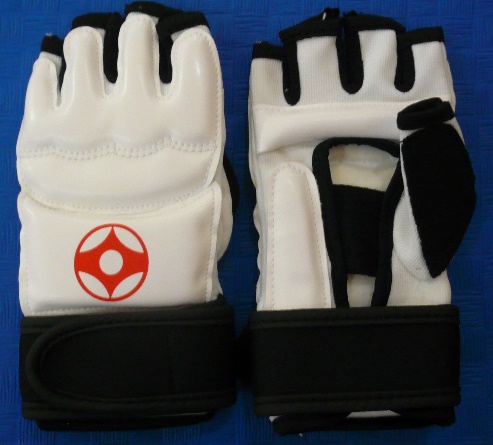 Стандарт ИКОАналог 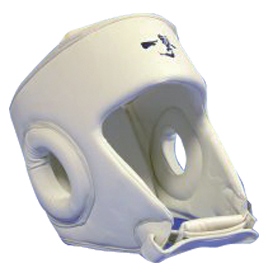 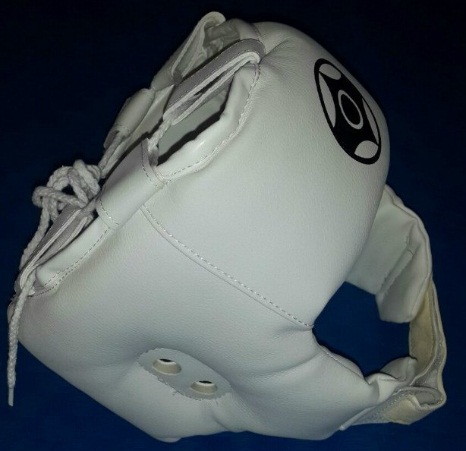 Стандарт ИКОАналог 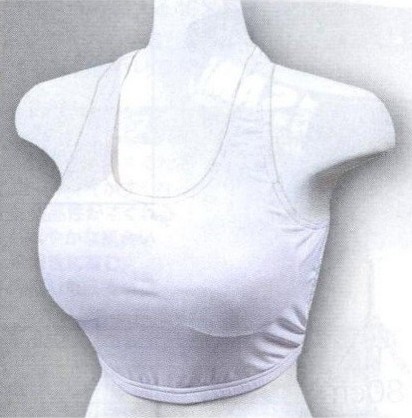 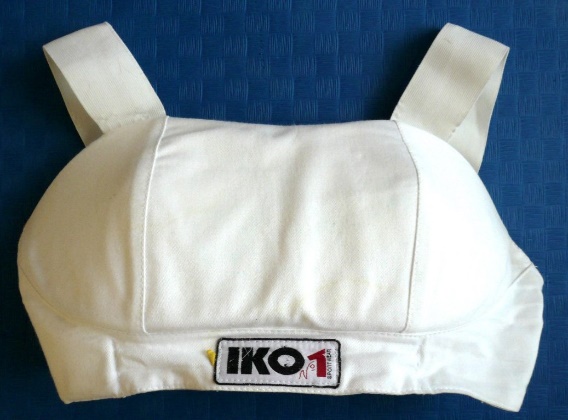 Стандарт ИКОАналог 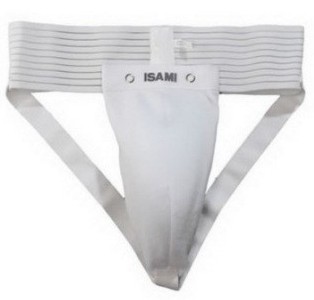 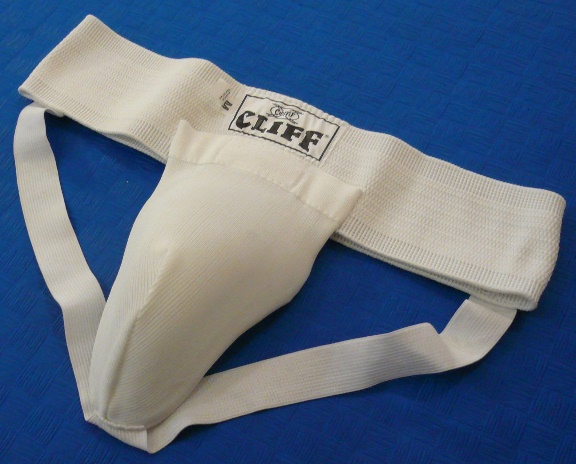 Стандарт ИКОАналог 